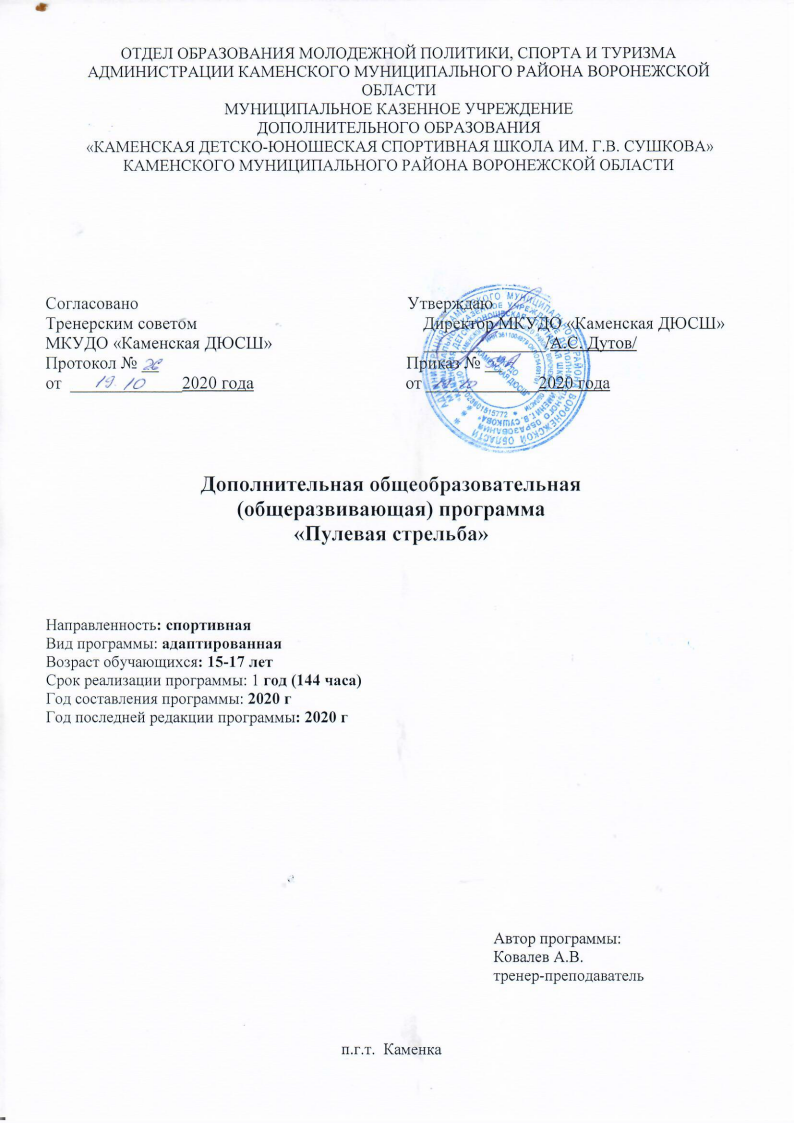 ОТДЕЛ ОБРАЗОВАНИЯ МОЛОДЕЖНОЙ ПОЛИТИКИ, СПОРТА И ТУРИЗМА АДМИНИСТРАЦИИ КАМЕНСКОГО МУНИЦИПАЛЬНОГО РАЙОНА ВОРОНЕЖСКОЙ ОБЛАСТИ МУНИЦИПАЛЬНОЕ КАЗЕННОЕ УЧРЕЖДЕНИЕДОПОЛНИТЕЛЬНОГО ОБРАЗОВАНИЯ                «КАМЕНСКАЯ ДЕТСКО-ЮНОШЕСКАЯ СПОРТИВНАЯ ШКОЛА ИМ. Г.В. СУШКОВА»КАМЕНСКОГО МУНИЦИПАЛЬНОГО РАЙОНА ВОРОНЕЖСКОЙ ОБЛАСТИСогласовано                                                              УтверждаюТренерским советом                                                    Директор МКУДО «Каменская ДЮСШ»                           МКУДО «Каменская ДЮСШ»                                   ______________/А.С. Дутов/                                                                                                                            Протокол № __                                                         Приказ № __                                                 от  _____________2020 года                                   от _____________2020 годаДополнительная общеобразовательная(общеразвивающая) программа«Пулевая стрельба» Направленность: спортивнаяВид программы: адаптированнаяВозраст обучающихся: 15-17 летСрок реализации программы: 1 год (144 часа)Год составления программы: 2020 гГод последней редакции программы: 2020 г                                                                                                                Автор программы:                                                                                                                Ковалев А.В.                                                                                                                тренер-преподавательп.г.т.  Каменка ПОЯСНИТЕЛЬНАЯ ЗАПИСКА          Дополнительная общеобразовательная общеразвивающая программа по Пулевой стрельбе разработана   в  соответствии   с  Федеральным Законом №273-ФЗ «Об образовании в Российской Федерации» от 21.12.2012 года, приказом Министерства просвещения РФ от 09.11.2018г. № 196 «Об утверждении порядка организации и осуществления образовательной деятельности по дополнительным общеобразовательным программам», приказом Министерства спорта РФ от 27.12.2013г. № 1125 «Особенности организации и осуществления образовательной, тренировочной и методической деятельности   в  области   физической   культуры   и   спорта»,   Санитарно-эпидемиологическими правилами и нормативами СанПиН 2.4.4.3172-14 "Санитарно- эпидемиологические требования к устройству, содержанию и организации режима работы образовательных организаций дополнительного образования детей" (утв. постановлением Главного государственного санитарного врача РФ от 4 июля 2014 г. № 41).Направленность программы – физкультурно-спортивная. Пулевая стрельба поэтапная подготовленность обучаемых, целенаправленный и законченный этап звена в общей системе многолетней подготовки для решения определенные задачи: формирование сознательного отношения к занятиям физической культурой и стойкого интереса к пулевой стрельбе, усвоение сведений о физической культуре и спорте, их значении в жизни человека, о возникновении и развитии стрелкового спорта в дореволюционной России, об участии стрелков России в Олимпийских Играх, укрепление здоровья и закаливание организма юных стрелков, обеспечение разносторонней физической подготовленности и формирование специальных качеств, определяющих успехи в пулевой стрельбе: силовой выносливости, статической выносливости, равновесия, координирования движений, ловкости, усвоение мер безопасности при обращении с оружием и правил поведения в тирах, формирование навыков их выполнения.  Актуальность данной дополнительной общеобразовательной общеразвивающей программы «Пулевая стрельба» обусловлена необходимостью вовлечения детей и подростков в систематические занятия физической культурой и спортом, привитию здорового образа жизни, повышению двигательной активности, развитию видов спорта, включенных в Единую Всероссийскую классификацию видов спорта, формированию спортивного резерва и роста спортивных достижений. Эти цели являются целями Стратегии развития Физической культуры и спорта в Российской Федерации. Согласно Стратегии развития что физическая культура и спорт должны стать основой здорового образа жизни, количество систематически занимающихся физической культурой и спортом должно увеличиться более чем в 3 раза. Физическая культура в основах законодательства Российской Федерации о физической культуре и спорте представлена как важнейший компонент целостного развития личности, проявляющийся через здоровье, физическое и психическое благополучие, гармонически развитую личность.               Пулевая стрельба как вид спорта позволяет комплексно воспитывать личность занимающегося, развивая здоровье обучаемых, повышая уровень физической подготовленности стрелков, совершенствование специальных качеств: силовой выносливости, статической выносливости, координирования движений, ловкости, равновесия, произвольного расслабления, скоростных проявлениях, моральной устойчивости. Новизна программы:               программа ориентирована на развитие морально-волевого и физического потенциала детей, имеющих разные стартовые способности;программа сопровождается комплексом воспитательных мероприятий, направленных на пропаганду здорового образа жизни, развитие у обучающихся гражданственности и патриотизма;в данной программе использованы результаты научных исследований в области теории и методики пулевой стрельбы и результаты обобщения многолетнего опыта тренеров, достигших больших успехов в подготовке стрелков высокой Педагогическая целесообразность.           Изучение пулевой стрельбы способствует развитию как физических качеств, таких как сила, быстрота, скоростная выносливость, скорость реакции, гибкость, так и психологических качеств личности, таких как уверенность в себе, целеустремленность, внимательность, концентрация внимания. Обучение способствует развитию настойчивости, воли, упорства;           формирование стойкого интереса и сознательного отношения к занятиям физической культурой, спортом вообще и пулевой стрельбой в частности;            укрепление здоровья и закаливание организма занимающихся;            обеспечение разносторонней физической подготовки стрелков-пулевиков и формирования специальных качеств, определяющих спортивный рост и успехи в соревнованиях: силовой выносливости, статической выносливости, координированности (движений и внутримышечной), ловкости, скоростных способностей, равновесия, произвольного мышечного расслабления;           усвоение мер безопасности при обращении с оружием и правил поведения в местах проведения стрельб, доведение выполнения их до автоматизма;             изучение и освоение основных элементов техники выполнения выстрела, соединение их в единое действие, закрепление навыка по выполнению целостного выстрела; совершенствование техники и тактики стрельбы в избранном виде оружия, накопление опыта участия в соревнованиях; формирование умения на основе анализа результатов выступлений вносить коррективы в учебно-тренировочный процесс, цель которого достижение вершин спортивного мастерства; совершенствование психических качеств, определяющих успешность овладения техникой и тактикой пулевой стрельбы и выступлений стрелков на соревнованиях; воспитание черт характера, необходимых стрелку-спортсмену и соответствующих нормам высокой морали, гражданской и спортивной этик; изучение материальной части оружия и приобретение навыков устранения неполадок; овладение навыками инструкторской и судейской практик. Решение перечисленных задач осуществляется на каждом возрастном этапе обучения и тренировки, исходя из конкретных требований, учитывающих специализацию и квалификацию обучаемых. В основу отбора и систематизации материала положены принципы комплексности, преемственности и вариативности. Отличие от существующих программ данная программа предусматривает Дифференцированный подход к обучению, учёт индивидуальных психофизиологических особенностей обучающихся. Использование традиционных и современных приёмов обучения позволяет заложить основы для формирования основных компонентов учебной деятельности. Участниками образовательного процесса являются педагог (тренер) и обучающиеся. Цели и задачи программы:Данная программа последовательно и полно освещает основополагающие принципы построения подготовки юных спортсменов, результаты научных исследований в области теории и методики пулевой стрельбы, передового опыта работы ведущих тренеров. Повышение уровня общефизической подготовки, ее значения и места в многолетнем учебно-тренировочном процессе. Более полно представлен практический материал для совершенствования физических качеств стрелков, шире освещен вопрос построения разминки с учетом специфики пулевой стрельбы. Контрольные нормативы по оценке уровня физической подготовленности и выполнению разрядных нормативов по пулевой стрельбе. В разделах «Морально-волевая подготовка» и «Психологическая подготовка» даны дополнительные сведения, которые помогут тренерам и спортсменам в подготовке и выступлениях на ответственных соревнованиях. Разделы «Педагогический контроль», «Врачебный контроль» и «Восстановительные мероприятия». Даны рекомендации по профилактике отрицательных воздействий тренировочных нагрузок в пулевой стрельбе. В разделе «Инструкторская практика» указаны знания и навыки, которыми должны овладеть обучаемые на каждом из этапов многолетней в избранном виде оружия и дальнейшего подготовки для того, чтобы заслуженно получить звание инструктора-общественника. Раздел «Судейская практика» расширен: указан материал по изучению «Правил соревнований», без твердого знания которых сложно четко выполнять обязанности стрелка и судьи, оперативно принимать правильные решения при каких-либо осложнениях, неожиданно возникших во время выступления, заслужить право на получение звания «Судья по спорту». Учебный материал для теоретических занятий изложен в разделе программы «Теоретическая подготовка». Разделы программы взаимосвязаны, смысловое содержание их направлено на воспитание гармонично развитых людей, готовых к трудовой, оборонной, спортивной и другим общественно полезным видам деятельности. При необходимости, исходя из конкретных обстоятельств, тренер может по своему усмотрению вносить изменения в сроки ознакомления с отдельными темами. Важно, чтобы полный объем информации был изучен и усвоен. В группах начальной подготовки занятия проводятся в рамках организованного учебно-тренировочного процесса, даются необходимые теоретические знания и выполняются определенные объемы тренировочных нагрузок с постепенным их увеличением при соблюдении одного из основных дидактических принципов обучения «От простого к сложному». В группах начальной подготовки и учебно-тренировочных 1-го года обучение мальчиков и девочек ведется совместно и по единой программе.              Адресат программы:Дети возраста 10 - 17Возраст обучающихся. Срок реализации.Программа «Пулевая стрельба» рассчитана на 1 год, возраст обучающихся 10 - 17 лет. Для обучения по программе в детское объединение принимаются дети без отбора по заявлению родителей, имеющие медицинский допуск врача.Группы могут быть одновозрастные и разновозрастные, смешанные, мальчики и девочки занимаются вместе.Контингент обучающихсяГруппы начальной подготовки спортивной школы пулевой стрельбы  комплектуются учащимися общеобразовательных школ. Набор желающих научиться стрелять традиционно проводится перед началом учебного года в общеобразовательных школах. Ограниченное количество стрелковых мест в тирах и необходимость соблюдения мер безопасности заставляет записывать в группу такое количество новичков, которое только в полтора раза превышает норматив наполняемости групп. Формы и режим занятий.Режим занятий: 2 раза в неделю по 2 часа (144ч); Формы проведения теоретических занятий: свободные беседы, групповые обсуждения профессиональных тем, изучение мастерства ведущих борцов мира; самостоятельные занятия; просмотр видеоматериалов.Основными формами практических занятий являются: групповые тренировочные занятия, участие в соревнованиях, тестирование по видам подготовки.Ожидаемые результаты.контрольно-переводные нормативы по пулевой стрельбе в учебно-тренировочных группах Формы подведения итогов реализации программы:	промежуточная аттестация обучающихся по итогам первого полугодия и по итогам учебного года;	итоговая аттестация по итогам обучения по программе согласно таблицы;	контроль за прохождением программного материала осуществляется в процессе бесед, устных опросов, творческих заданий, участие в соревнованиях; 	итоговый контроль проводится в конце учебного года в виде сдачи нормативов. Принципы спортивной тренировкиПринцип комплексности выражен в теснейшей взаимосвязи всех сторон учебно-тренировочного процесса: теоретической, физической, технической, тактической и психологической подготовок, педагогического и медицинского контролей, восстановительных мероприятий. Принцип преемственности прослеживается в последовательности изложения теоретического материала по этапам обучения, в углублении и расширении знаний по вопросам теории в соответствии с требованиями возрастающего мастерства спортсменов, в постепенном, от этапа к этапу усложнении содержания тренировок, в росте объемов тренировочных и соревновательных нагрузок, в единстве задач, средств и методов подготовки в соответствии требованиям высшего мастерства. Принцип вариативности дает определенную свободу выбора средств и методов, в определении времени для подготовки спортсменов. Исходя из конкретных обстоятельств, при решении той или иной педагогической задачи тренеры могут вносить свои коррективы в построение учебно-тренировочных циклов, занятий, не нарушая общих подходов. Комплектование учебных групп, организация работы секцииПодростки полны желания стрелять, но ничего не знают о специфике пулевой стрельбы. Вскоре многие уходят, поняв, через какие труд и настойчивость лежит путь к мастерству. Отсев столь значителен, что возникает необходимость в дополнительном наборе. У тренера есть «выбор»: набрать большое количество желающих, превышающее наполняемость группы в два раза и несколько больше, и в начале учебного года вести работу с новичками посменно. При неизбежном постепенном отсеве к концу учебного года наполняемость группы будет соответствовать норме. Набор в группы начальной подготовки желающих заниматься пулевой стрельбой является ответственным мероприятием. В дальнейшем эффективность работы тренеров-педагогов и успешность выступлений спортсменов школы на соревнованиях во многом будут зависеть от того, кто будет принят в спортивную школу. Дополнительные шесть недель могут быть использованы занимающимися для повышения своих физических возможностей в спортивно-оздоровительном лагере или самостоятельно по индивидуальным планам, составленным для них тренером на летний период. В условиях лагеря стрелки укрепляют здоровье, совершенствуют физическое развитие и, осваивают технику выполнения выстрела из пневматического оружия. Основной формой учебно-тренировочного процесса является урок – академический час 45 минут. Продолжительность одного учебно-тренировочного занятия  – 2 часа.  Учебно-тематический план (4 часов в неделю)группа начальной подготовки 1. Теоретические занятия1. Физическая культура и спорт, их значение в жизни человека. 2. Возникновение и развитие стрелкового спорта в дореволюционной России. Создание стрелкового союза. Первое участие в Олимпийских Играх стрелков России. 3. Качества, определяющие успешность занятий пулевой стрельбой. 4. Меры обеспечения безопасности, правила поведения в тире. 5. Общие сведения о выстреле, взрыве, взрывчатых веществах: инициирующих, дробящих, метательных. 6. Виды спортивного оружия. 7. Характеристика, основные части м/ к винтовки (все группы). 8. Прицельные приспособления, виды, устройство. 9.Понятия: «кучность», «разброс», «отрывы», «совмещение», «несовмещение». 10. Определение СТП, расчет и внесение поправок между сериями. 11. Патроны: центрального боя, бокового огня, устройство. 12. Осечки, причины, устранение. 13.Основные элементы техники выполнения выстрела: изготовка, прицеливание, управление спуском, дыхание. 14.Понятия: - «колебания», «устойчивость», «район колебаний»; - «ожидание выстрела», «встреча выстрела»; - «ожиданно-неожиданный выстрел» (подготавливаемый); - «сохранение рабочего состояния во время и после выстрела»; - координирование удержания системы «стрелок-оружие», - прицеливания и выжима спуска («параллельность работ»). 15.Работа без патрона: ее суть, цель, значение. 16.Пробные выстрелы, их назначение, характер выполнения. 17.Внимание, его виды, значение для стрелка; восприятия и представления. 18. Костно-связочный аппарат, мышцы, их строение, взаимодействие. 19.Гигиена, закаливание, общий режим стрелка; пагубное действие вредных привычек: курения, алкоголя. 20.Правила соревнований: - обязанности и права участника соревнований, - порядок выполнения упражнений; команды, подаваемые на линии огня; - общие требования к изготовкам: -для стрельбы «лежа», «с колена», «стоя» - группы винтовочников; - условия выполнения упражнения МВ-2, - обязанности показчика, контролера, помощника судьи на линии мишеней. 22.Зачеты по теории. 23.Подведение итогов тренировок в течение учебного года, планы на следующий год. 2.Практические занятия1.Общефизическая подготовка: одно из занятий в неделю (размеренный бег, подвижные игры, настольный теннис, ходьба на лыжах, плавание, прогулки); выполнение упражнений общефизической направленности в разминке и конце учебно-тренировочных занятий; ежедневная утренняя зарядка(самостоятельно). 2.Выполнение упражнений специальной физической направленности. 3.Изучение и совершенствование техники выполнения выстрела: - изготовка для стрельбы «лежа» с применением упора, - изготовка для стрельбы «лежа» с применением ремня, - прицеливание с диоптрическим прицелом, - управление спуском (плавность, «неожиданность»), - дыхание. 4. Выполнение выстрелов в «районе колебаний» (без пули и с пулей). 5.Совершенствование устойчивости - увеличение тренировочной нагрузки (работа без пули и с пулей). 6.Выполнение выстрелов без пули и с пулей (внутренний контроль за сохранением рабочего состояния). 7.Выполнение выстрелов без пули и с пулей – координирование работ по удержанию системы «стрелок-оружие», прицеливанию и выжиму спуска («параллельность работ»). 8.Практические стрельбы:- на укороченных и полной дистанциях, - по белому листу и мишени, - на «кучность» и совмещение. 9.Расчет и внесение поправок. 10.Контроль спортивной подготовленности: - стрельбы на «кучность», «совмещение», прикидки, - выполнение упражнений по условиям соревнований, - квалификационные соревнования (зачет по техн. подготовленности) 11.Освоение изготовки и выработка устойчивости для стрельбы «с колена» (укороченные дистанции, выстрелы без патрона и с патроном). 12.Освоение изготовки и выработка устойчивости для стрельбы «стоя» (укороченные дистанции, выстрелы без патрона и с патроном). 13.Иструкторская практика: выполнение обязанностей дежурного, показ в разминке выполнения упражнений физической направленности, показ изготовок в избранном виде стрельбы, помощь в исправлении замеченных ошибок в выполнении элементов выстрела. 16.Судейская практика: шифровка мишеней, работа в качестве показчика и контралера.ЛИТЕРАТУРА1. Алексеев А.В. Преодолей себя! - М.: ФиС, 2003. 2. Артамонов М…. Как научиться метко стрелять – М.: ОГИЗ, 1934. 3. Белкин А.А. Идеомоторная подготовка в спорте – М.: ФиС, 1983. 4. Вайнштейн Л.М. Стрелок и тренер – М.: Изд. ДОСААФ, 1977. 5. Вайнштейн Л.М. Основы стрелкового мастерства – М.: Изд. ДОСААФ, 1960. 6. Володина И.С. Физическая подготовка стрелка-спортсмена. Лекция для студентов и слушателей РГАФК – М., Изд. Редакционно-издательского отдела РГАФК, 1997. 7.Вопросы подготовки молодых стрелков. Методические рекомендации. Комитет по физической культуре и спорту при совете министоров СССР. М. 1977. 8. ДжгамадзеТ.А., Корх А.Я., Володина И.С. Подготовка стрелка из пневматического оружия. Методическая разработка для студентов и слушателей РГАФК – М. Изд. Редакционно-издательского отдела РГАФК, 1998. 9. Жаров К.П. Волевая подготовка спортсмена – М.: ФиС, 1976. 10. Идеомоторные представления и их значение в спортивной тренировке М.,ФИиС,1967. 11. Корх А.Я., Комова Е.В. Комплексный контроль в пулевой стрельбе – М., Изд. Редакционно-издательского отдела ГЦОЛИФКа, 1987. 12. Нормативные требования для поступающих в Российский  государственный университет физической культуры, спорта и туризма – М., изд.-полиграф. фирма «Лика», 2003. 13. Подготовка юных стрелков в ДЮСШ, СДЮШОР, ШИСП, Методические рекомендации. – Рига: Комитет по ФКиС при Совете Министров Латв.ССР, 1984. наименование этапа год обучения минимальный возрастминимальное число учащихся  в группе минимальное число учащихся  в группе максимальное количество часов (неделя)максимальное количество часов (неделя)требования по спортивной подготовке на конец года наименование этапа год обучения минимальный возраств начале года в конце годазанятийчасовтребования по спортивной подготовке на конец года группа начальной подготовки110 - 12106243 – 2 разряд в стрельбе «лежа»Виды подготовки и контрольные упражненияВиды подготовки и контрольные упражненияНормативы Нормативы Нормативы Нормативы Нормативы Нормативы Нормативы Нормативы Виды подготовки и контрольные упражненияВиды подготовки и контрольные упражненияМальчикиМальчикиМальчикиМальчикиДевочки Девочки Девочки Девочки Виды подготовки и контрольные упражненияВиды подготовки и контрольные упражненияотл.хор.удов.удов.удов.отл.хор.удов.1. Общефизическая подготовка1. Общефизическая подготовкаБег: 100 м (с) Бег: 100 м (с) 14,514,815,015,015,016,817,017,4Бег : 1000 м (юн.) (мин, с) и 500 м (дев.) (мин, с)Бег : 1000 м (юн.) (мин, с) и 500 м (дев.) (мин, с)4,304,404,504,504,503,003,103,20Сгибание и разгибание рук в упоре от пола Сгибание и разгибание рук в упоре от пола -----1086Подтягивание на перекладинеПодтягивание на перекладине1210888---Прыжки в длину с местаПрыжки в длину с места130145160160160120135150Кистевая динамометрияКистевая динамометрияиндивидуальноиндивидуальноиндивидуальноиндивидуальноиндивидуальноиндивидуальноиндивидуальноиндивидуальноУпражнение на координацию: На винтовке укрепить проволоку так, чтобы она проходила через кончик мушки и была длиннее ствола на 10 см, занять одно из положений стрельбы – с колена, так чтобы расстояние от кончика проволоки до обреза мишени равнялось 2-3 см и, слегка наклоняясь, вперед, стараться удерживать конец проволоки в точке (районе) прицеливания, не касаясь мишени.Упражнение на координацию: На винтовке укрепить проволоку так, чтобы она проходила через кончик мушки и была длиннее ствола на 10 см, занять одно из положений стрельбы – с колена, так чтобы расстояние от кончика проволоки до обреза мишени равнялось 2-3 см и, слегка наклоняясь, вперед, стараться удерживать конец проволоки в точке (районе) прицеливания, не касаясь мишени.Оценивает тренер-преподаватель Оценивает тренер-преподаватель Оценивает тренер-преподаватель Оценивает тренер-преподаватель Оценивает тренер-преподаватель Оценивает тренер-преподаватель Оценивает тренер-преподаватель Оценивает тренер-преподаватель Упражнение на развитие равновесия: И.П. – ноги на одной линии, носок сзади стоящей ноги касается пятки ноги, стоящей впереди, оружие держать в положении для стрельбы с закрытыми глазами. В таком положении стоятьУпражнение на развитие равновесия: И.П. – ноги на одной линии, носок сзади стоящей ноги касается пятки ноги, стоящей впереди, оружие держать в положении для стрельбы с закрытыми глазами. В таком положении стоять90 сек.70 сек.40 сек40 сек40 сек70 сек55 сек.25 сек.Упражнение на развитие силовой выносливостиУпражнение на развитие силовой выносливостиПо выбору тренераПо выбору тренераПо выбору тренераПо выбору тренераПо выбору тренераПо выбору тренераПо выбору тренераПо выбору тренера2. Специальная физическая подготовка2. Специальная физическая подготовка2. Специальная физическая подготовка2. Специальная физическая подготовка2. Специальная физическая подготовка2. Специальная физическая подготовка2. Специальная физическая подготовка2. Специальная физическая подготовка2. Специальная физическая подготовка2. Специальная физическая подготовкаДлительное нахождение в изготовке без утомления,выполнение выстрелов без патрона и с патрономв позе-изготовке «лежа»от 45 до 60 минутот 45 до 60 минутот 45 до 60 минутот 45 до 60 минутот 45 до 60 минутот 45 до 60 минутот 45 до 60 минутот 45 до 60 минутДлительное нахождение в изготовке без утомления,выполнение выстрелов без патрона и с патрономв позе-изготовке «с колена»до 25 минутдо 25 минутдо 25 минутдо 25 минутдо 25 минутдо 25 минутдо 25 минутдо 25 минутДлительное нахождение в изготовке без утомления,выполнение выстрелов без патрона и с патрономв позе-изготовке «стоя», пнев. винтовкаот 40 до 60 минутот 40 до 60 минутот 40 до 60 минутот 40 до 60 минутот 40 до 60 минутот 40 до 60 минутот 40 до 60 минутот 40 до 60 минутДлительное нахождение в изготовке без утомления,выполнение выстрелов без патрона и с патрономв позе-изготовке «стоя», м/к винтовкаот30 до 45 минутот30 до 45 минутот30 до 45 минутот30 до 45 минутот30 до 45 минутот30 до 45 минутот30 до 45 минутот30 до 45 минутВиды подготовки и контрольные упражненияВиды подготовки и контрольные упражненияНормативыНормативыНормативыНормативыНормативыНормативыНормативыНормативыСтатистическая выносливость стабильность усилия по удержанию системы «стрелок-оружие» при выполнении отдельного выстрела или сериив позе-изготовке «лежа»Каждый тренер определяет в соответствии со своими опытом и требовательностьюКаждый тренер определяет в соответствии со своими опытом и требовательностьюКаждый тренер определяет в соответствии со своими опытом и требовательностьюКаждый тренер определяет в соответствии со своими опытом и требовательностьюКаждый тренер определяет в соответствии со своими опытом и требовательностьюКаждый тренер определяет в соответствии со своими опытом и требовательностьюКаждый тренер определяет в соответствии со своими опытом и требовательностьюКаждый тренер определяет в соответствии со своими опытом и требовательностьюСтатистическая выносливость стабильность усилия по удержанию системы «стрелок-оружие» при выполнении отдельного выстрела или сериив позе-изготовке «с колена»Каждый тренер определяет в соответствии со своими опытом и требовательностьюКаждый тренер определяет в соответствии со своими опытом и требовательностьюКаждый тренер определяет в соответствии со своими опытом и требовательностьюКаждый тренер определяет в соответствии со своими опытом и требовательностьюКаждый тренер определяет в соответствии со своими опытом и требовательностьюКаждый тренер определяет в соответствии со своими опытом и требовательностьюКаждый тренер определяет в соответствии со своими опытом и требовательностьюКаждый тренер определяет в соответствии со своими опытом и требовательностьюСтатистическая выносливость стабильность усилия по удержанию системы «стрелок-оружие» при выполнении отдельного выстрела или серииВ позе-изготовке «стоя»Каждый тренер определяет в соответствии со своими опытом и требовательностьюКаждый тренер определяет в соответствии со своими опытом и требовательностьюКаждый тренер определяет в соответствии со своими опытом и требовательностьюКаждый тренер определяет в соответствии со своими опытом и требовательностьюКаждый тренер определяет в соответствии со своими опытом и требовательностьюКаждый тренер определяет в соответствии со своими опытом и требовательностьюКаждый тренер определяет в соответствии со своими опытом и требовательностьюКаждый тренер определяет в соответствии со своими опытом и требовательностью3.Техническая подготовка3.Техническая подготовка3.Техническая подготовка3.Техническая подготовка3.Техническая подготовка3.Техническая подготовка3.Техническая подготовка3.Техническая подготовка3.Техническая подготовка3.Техническая подготовкапоза-изготовка для стрельбы «лежа»поза-изготовка для стрельбы «лежа»Выполнения упражнения МВ-8 по условиям соревнованияВыполнения упражнения МВ-8 по условиям соревнованияВыполнения упражнения МВ-8 по условиям соревнованияВыполнения упражнения МВ-8 по условиям соревнованияВыполнения упражнения МВ-8 по условиям соревнованияВыполнения упражнения МВ-8 по условиям соревнованияВыполнения упражнения МВ-8 по условиям соревнованияВыполнения упражнения МВ-8 по условиям соревнованияпоза-изготовка для стрельбы «стоя»поза-изготовка для стрельбы «стоя»Выполнение 2 серий из 10 выстрелов на 10 м , отдых между сериями, оценка по кучности и по результатуВыполнение 2 серий из 10 выстрелов на 10 м , отдых между сериями, оценка по кучности и по результатуВыполнение 2 серий из 10 выстрелов на 10 м , отдых между сериями, оценка по кучности и по результатуВыполнение 2 серий из 10 выстрелов на 10 м , отдых между сериями, оценка по кучности и по результатуВыполнение 2 серий из 10 выстрелов на 10 м , отдых между сериями, оценка по кучности и по результатуВыполнение 2 серий из 10 выстрелов на 10 м , отдых между сериями, оценка по кучности и по результатуВыполнение 2 серий из 10 выстрелов на 10 м , отдых между сериями, оценка по кучности и по результатуВыполнение 2 серий из 10 выстрелов на 10 м , отдых между сериями, оценка по кучности и по результатупоза-изготовка для стрельбы «стоя»поза-изготовка для стрельбы «стоя»4. Теоретическая подготовка4. Теоретическая подготовка4. Теоретическая подготовка4. Теоретическая подготовка4. Теоретическая подготовка4. Теоретическая подготовка4. Теоретическая подготовка4. Теоретическая подготовка4. Теоретическая подготовка4. Теоретическая подготовкаМеры безопасности, необходимость неукоснительного их соблюденияМеры безопасности, необходимость неукоснительного их соблюденияЗнать, выполнятьЗнать, выполнятьЗнать, выполнятьЗнать, выполнятьЗнать, выполнятьЗнать, выполнятьЗнать, выполнятьЗнать, выполнятьЯвления, происходящие в канале ствола при выстреле: воспламенение, горение, образование пороховых газовЯвления, происходящие в канале ствола при выстреле: воспламенение, горение, образование пороховых газовЗнать, рассказатьЗнать, рассказатьЗнать, рассказатьЗнать, рассказатьЗнать, рассказатьЗнать, рассказатьЗнать, рассказатьЗнать, рассказатьХарактеристика, основные части винтовокХарактеристика, основные части винтовокРассказать, перечислить, показатьРассказать, перечислить, показатьРассказать, перечислить, показатьРассказать, перечислить, показатьРассказать, перечислить, показатьРассказать, перечислить, показатьРассказать, перечислить, показатьРассказать, перечислить, показатьОсновные элементы техники выполнения выстрелаОсновные элементы техники выполнения выстрелаРассказать, объяснитьРассказать, объяснитьРассказать, объяснитьРассказать, объяснитьРассказать, объяснитьРассказать, объяснитьРассказать, объяснитьРассказать, объяснитьРасчет поправок, внесение между сериями и во время их выполнения Расчет поправок, внесение между сериями и во время их выполнения Рассказать, рассчитать, внести поправкиРассказать, рассчитать, внести поправкиРассказать, рассчитать, внести поправкиРассказать, рассчитать, внести поправкиРассказать, рассчитать, внести поправкиРассказать, рассчитать, внести поправкиРассказать, рассчитать, внести поправкиРассказать, рассчитать, внести поправкиУстройство патронов, пулек, виды (марки); осечки, причины, устранение Устройство патронов, пулек, виды (марки); осечки, причины, устранение Рассказать, показатьРассказать, показатьРассказать, показатьРассказать, показатьРассказать, показатьРассказать, показатьРассказать, показатьРассказать, показатьОсновные элементы выстрела, совершенствование техники их выполнения (осмысление и углубление полученных знаний)Основные элементы выстрела, совершенствование техники их выполнения (осмысление и углубление полученных знаний)Уметь объяснятьУметь объяснятьУметь объяснятьУметь объяснятьУметь объяснятьУметь объяснятьУметь объяснятьУметь объяснять«Район колебаний», необходимость выполнения выстрела в своем «районе колебаний»«Район колебаний», необходимость выполнения выстрела в своем «районе колебаний»Понимать, насколько важно контролировать свои мысли и действия, уметь выполнятьПонимать, насколько важно контролировать свои мысли и действия, уметь выполнятьПонимать, насколько важно контролировать свои мысли и действия, уметь выполнятьПонимать, насколько важно контролировать свои мысли и действия, уметь выполнятьПонимать, насколько важно контролировать свои мысли и действия, уметь выполнятьПонимать, насколько важно контролировать свои мысли и действия, уметь выполнятьПонимать, насколько важно контролировать свои мысли и действия, уметь выполнятьПонимать, насколько важно контролировать свои мысли и действия, уметь выполнять«Ожидание» и «встреча» выстрела, их вред, недопустимость«Ожидание» и «встреча» выстрела, их вред, недопустимостьПонимать, насколько важно контролировать свои мысли и действия, уметь выполнятьПонимать, насколько важно контролировать свои мысли и действия, уметь выполнятьПонимать, насколько важно контролировать свои мысли и действия, уметь выполнятьПонимать, насколько важно контролировать свои мысли и действия, уметь выполнятьПонимать, насколько важно контролировать свои мысли и действия, уметь выполнятьПонимать, насколько важно контролировать свои мысли и действия, уметь выполнятьПонимать, насколько важно контролировать свои мысли и действия, уметь выполнятьПонимать, насколько важно контролировать свои мысли и действия, уметь выполнятьСохранение рабочего состояния во время выстрела и после негоСохранение рабочего состояния во время выстрела и после негоПонимать, насколько важно контролировать свои мысли и действия, уметь выполнятьПонимать, насколько важно контролировать свои мысли и действия, уметь выполнятьПонимать, насколько важно контролировать свои мысли и действия, уметь выполнятьПонимать, насколько важно контролировать свои мысли и действия, уметь выполнятьПонимать, насколько важно контролировать свои мысли и действия, уметь выполнятьПонимать, насколько важно контролировать свои мысли и действия, уметь выполнятьПонимать, насколько важно контролировать свои мысли и действия, уметь выполнятьПонимать, насколько важно контролировать свои мысли и действия, уметь выполнятьСохранение рабочего состояния во время выстрела и после негоСохранение рабочего состояния во время выстрела и после негоПонимать, насколько важно контролировать свои мысли и действия, уметь выполнятьПонимать, насколько важно контролировать свои мысли и действия, уметь выполнятьПонимать, насколько важно контролировать свои мысли и действия, уметь выполнятьПонимать, насколько важно контролировать свои мысли и действия, уметь выполнятьПонимать, насколько важно контролировать свои мысли и действия, уметь выполнятьПонимать, насколько важно контролировать свои мысли и действия, уметь выполнятьПонимать, насколько важно контролировать свои мысли и действия, уметь выполнятьПонимать, насколько важно контролировать свои мысли и действия, уметь выполнятьПри выполнении выстрела координирование работ по удержанию системы «стрелок-оружие», прицеливанию и нажиму на спусковой крючок при затаивании дыхания («параллельность работ»)При выполнении выстрела координирование работ по удержанию системы «стрелок-оружие», прицеливанию и нажиму на спусковой крючок при затаивании дыхания («параллельность работ»)Понимать, насколько важно контролировать свои мысли и действия, уметь выполнятьПонимать, насколько важно контролировать свои мысли и действия, уметь выполнятьПонимать, насколько важно контролировать свои мысли и действия, уметь выполнятьПонимать, насколько важно контролировать свои мысли и действия, уметь выполнятьПонимать, насколько важно контролировать свои мысли и действия, уметь выполнятьПонимать, насколько важно контролировать свои мысли и действия, уметь выполнятьПонимать, насколько важно контролировать свои мысли и действия, уметь выполнятьПонимать, насколько важно контролировать свои мысли и действия, уметь выполнятьСвойства внимания: объем и распределениеСвойства внимания: объем и распределениеЗнать, выполнятьЗнать, выполнятьЗнать, выполнятьЗнать, выполнятьЗнать, выполнятьЗнать, выполнятьЗнать, выполнятьЗнать, выполнятьОдин из видов представлений – двигательные представления (идеомоторика)Один из видов представлений – двигательные представления (идеомоторика)Знать, совершенствоватьЗнать, совершенствоватьЗнать, совершенствоватьЗнать, совершенствоватьЗнать, совершенствоватьЗнать, совершенствоватьЗнать, совершенствоватьЗнать, совершенствоватьВоля, ее воспитание в преодолении внешних и внутренних препятствий (трудностей)Воля, ее воспитание в преодолении внешних и внутренних препятствий (трудностей)Знать, выполнятьЗнать, выполнятьЗнать, выполнятьЗнать, выполнятьЗнать, выполнятьЗнать, выполнятьЗнать, выполнятьЗнать, выполнятьСердечно- сосудистая система, кровообращение; гигиена одежды и обуви, место занятий спортом; общий уход за телом; вредные привычки: курение, алкоголь, наркотикиСердечно- сосудистая система, кровообращение; гигиена одежды и обуви, место занятий спортом; общий уход за телом; вредные привычки: курение, алкоголь, наркотикиЗнать, выполнятьЗнать, выполнятьЗнать, выполнятьЗнать, выполнятьЗнать, выполнятьЗнать, выполнятьЗнать, выполнятьЗнать, выполнятьПравила соревнований: условия выполнения упражнений: МВ-8, МВ-4, ВП-2 (винтовка), обязанности участника соревнований, шифровка мишеней, обязанности показчика, контролера, помощника судьи на линии мишенейПравила соревнований: условия выполнения упражнений: МВ-8, МВ-4, ВП-2 (винтовка), обязанности участника соревнований, шифровка мишеней, обязанности показчика, контролера, помощника судьи на линии мишенейЗнать, выполнятьЗнать, выполнятьЗнать, выполнятьЗнать, выполнятьЗнать, выполнятьЗнать, выполнятьЗнать, выполнятьЗнать, выполнять5. Инструкторская практика5. Инструкторская практикаПостроить группу перед занятием, сдать рапорт, уметь показать упражнения ОФП в первой части разминки, показать изготовки для стрельбы из избранного вида оружия, замечать ошибки других стрелков и помогать их исправлятьПостроить группу перед занятием, сдать рапорт, уметь показать упражнения ОФП в первой части разминки, показать изготовки для стрельбы из избранного вида оружия, замечать ошибки других стрелков и помогать их исправлятьВыполнятьВыполнятьВыполнятьВыполнятьВыполнятьВыполнятьВыполнятьВыполнять6. Судейская практика6. Судейская практика6. Судейская практика6. Судейская практика6. Судейская практика6. Судейская практика6. Судейская практика6. Судейская практика6. Судейская практика6. Судейская практикаПодготовка (шифровка) мишеней для контрольных стрельб и соревнований Подготовка (шифровка) мишеней для контрольных стрельб и соревнований Знать обязанности, выполнятьЗнать обязанности, выполнятьЗнать обязанности, выполнятьЗнать обязанности, выполнятьЗнать обязанности, выполнятьЗнать обязанности, выполнятьЗнать обязанности, выполнятьЗнать обязанности, выполнятьРабота в качестве показчика, контролераРабота в качестве показчика, контролераЗнать обязанности, выполнятьЗнать обязанности, выполнятьЗнать обязанности, выполнятьЗнать обязанности, выполнятьЗнать обязанности, выполнятьЗнать обязанности, выполнятьЗнать обязанности, выполнятьЗнать обязанности, выполнятьЗнание обязанностей помощника судьи линии мишенейЗнание обязанностей помощника судьи линии мишенейЗнать обязанности, выполнятьЗнать обязанности, выполнятьЗнать обязанности, выполнятьЗнать обязанности, выполнятьЗнать обязанности, выполнятьЗнать обязанности, выполнятьЗнать обязанности, выполнятьЗнать обязанности, выполнять№ п/пРазделы подготовкиРазделы подготовкиОбщее кол-вочасовТеорияПрактикаФормы контроля1.Теоретическая подготовкаТеоретическая подготовка12120Устный опрос 2.ПрактикаПрактикаОбщая физическая подготовкаОбщая физическая подготовка5252Практическое выполнение Специальная физическая подготовка Специальная физическая подготовка 2424Практическое выполнение Технико-тактическая подготовкаТехнико-тактическая подготовка3535Практическое выполнение Контрольные стрельбыКонтрольные стрельбы66Практическое выполнение Контрольно-переводные испытанияКонтрольно-переводные испытания22Практическое выполнение Классификационные и календарные соревнованияКлассификационные и календарные соревнования22Практическое выполнение 6.Инструкторская практикаИнструкторская практика5       32Практическое выполнение 7.Судейская практикаСудейская практика43      1Практическое выполнение 8.Медицинское обследованиеМедицинское обследование2      2Практическое выполнение Итого:Общее кол-во часов в год144Итого:Количество недель 42424242